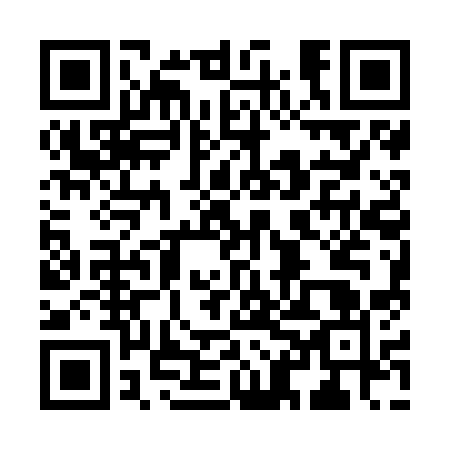 Ramadan times for Virac, PhilippinesMon 11 Mar 2024 - Wed 10 Apr 2024High Latitude Method: NonePrayer Calculation Method: Muslim World LeagueAsar Calculation Method: ShafiPrayer times provided by https://www.salahtimes.comDateDayFajrSuhurSunriseDhuhrAsrIftarMaghribIsha11Mon4:434:435:5311:533:145:535:537:0012Tue4:424:425:5311:533:135:535:537:0013Wed4:414:415:5211:533:135:535:537:0014Thu4:414:415:5111:523:135:545:547:0015Fri4:404:405:5111:523:125:545:547:0016Sat4:394:395:5011:523:125:545:547:0017Sun4:394:395:4911:523:115:545:547:0018Mon4:384:385:4911:513:115:545:547:0019Tue4:374:375:4811:513:105:545:547:0120Wed4:374:375:4711:513:105:545:547:0121Thu4:364:365:4711:503:095:545:547:0122Fri4:354:355:4611:503:095:545:547:0123Sat4:354:355:4511:503:085:545:547:0124Sun4:344:345:4511:493:085:545:547:0125Mon4:334:335:4411:493:075:545:547:0126Tue4:324:325:4311:493:075:555:557:0127Wed4:324:325:4311:493:065:555:557:0128Thu4:314:315:4211:483:065:555:557:0229Fri4:304:305:4111:483:055:555:557:0230Sat4:294:295:4111:483:045:555:557:0231Sun4:294:295:4011:473:045:555:557:021Mon4:284:285:3911:473:035:555:557:022Tue4:274:275:3911:473:035:555:557:023Wed4:274:275:3811:463:025:555:557:024Thu4:264:265:3711:463:015:555:557:035Fri4:254:255:3711:463:015:555:557:036Sat4:244:245:3611:463:005:555:557:037Sun4:244:245:3511:452:595:565:567:038Mon4:234:235:3511:452:595:565:567:039Tue4:224:225:3411:452:585:565:567:0310Wed4:214:215:3311:442:575:565:567:04